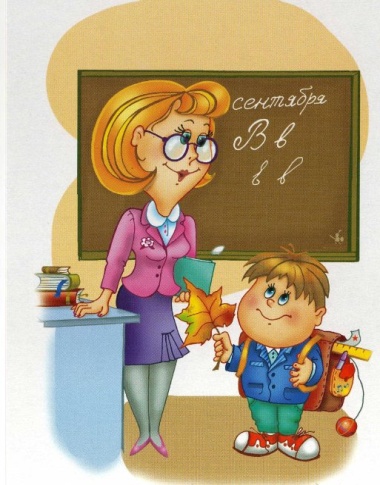 Цель: определение уровня удовлетворенности качеством образовательных   услуг.      	В нашем опросе участвовало 125 родителей учащихся     с 1 по 11 класс.       Из них:32  родителя  начальных классов;93  родителя средних и старших классов.При обработке анкет получены следующие результаты:Исполнитель:Заместитель директора по воспитательной работе,педагог-психолог                                                                                                          Г.Н. Романенкова№№ вопросаВопрос анкетырезультатС интересом ли Ваш ребенок посещает учебные занятия?Оцените уровень знаний, которые получает Ваш ребенок?Оцените интенсивность учебной нагрузки  Вашего ребенка. Удовлетворяют ли Вас взаимоотношения педагогов и Вашего ребенка?Оцените требования учителей, предъявляемые Вашему ребенку.Находите ли Вы понимание и поддержку педагогов при решении проблем, связанных с обучением и воспитанием Вашего ребенка? Цените ли Вы мнение педагогов, стараетесь ли выполнять их рекомендации? Полезны ли для Вас родительские собрания? Вы довольны тем, что Ваш ребенок ходит в эту школу?Почему Вы выбрали именно эту школу для своего ребенка?№№ вопросаВопрос анкетырезультатСкольких учителей, работающих в классе, где учится ваш ребенок, вы знаете?Сколько раз в этом году вы просматривали тетради и учебники своего ребенка?Если вы обнаружили, что ребенок испытывает трудности по какому-то предмету, что вы предпримете?Как часто вы посещаете школу и обращаетесь к учителям:Какие проблемы Вашего ребенка волнуют вас больше всего?Зачем и в каких случаях вы обычно обращаетесь к учителям?Получаете ли вы достаточную информацию об успехах и неудачах вашего ребенка в школе?Может ли ваш ребенок сказать: «Моя школа лучше других школ района (города)»?Как вы думаете, в какой Вашей помощи больше всего нуждается школа?Имеете ли вы возможность регулярно участвовать в делах школы?Что, по вашему мнению, школа делает хорошо?Дает качественные знания – 32% Воспитывает положительные качества (дисциплину, дружбу, взаимопонимание, ответственность) - 54% Проводит мероприятия, Дни здоровья  – 15% Классный руководитель хорошо работаетВсесторонне развивает ребенка Готовит к олимпиадамУровень преподавания высокийИндивидуальный подход к учащимсяЗанимает детей, отвлекает от компьютераДоброжелательное отношение к детямМатериальная база удовлетворительная (оборудование)Затрудняюсь ответить – 5% Укажите, какую помощь и в какой мере вы бы могли реально оказать школе?Любую посильную  – 42% Организация внеклассного досуга –  24% Материальная помощь,  ремонт  в классе   – 11% Покупать учебники ребенку –12% Ничем не могу помочь   – 11% В какой помощи от школы вы 
       нуждаетесь  сами?Качественное образование Дополнительные занятия по предметам Организация досуга после занятий (спорт. секции, кружки)Бесплатном питанииВоспитании ребенкаИнформации о ребенке (успеваемости, здоровье)Не нуждаюсь в помощи  – 16% 